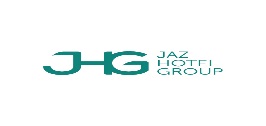 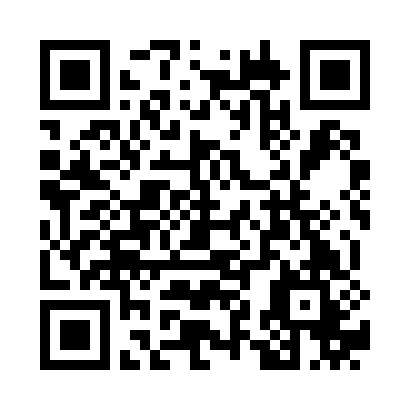 Restaurants& BarsFour Corners Restaurant                                                                                                          	              Breakfast     (Served Buffet)                                      07:00- 11:00                                                                               Lunch           (Served Buffet)                                      12:30 – 14:30                                                                                  Dinner 	  (Served Buffet                           19:00 - 22:00Topaz Restaurant                                                                                 Breakfast     (Served Buffet)                                        07:00- 11:00                                                                             Dinner           (Served Buffet)                                      19:00-21:30Beach & Pool Bars  La Perla- Pool bar				                                                      10:00 - 18:00 		Late Breakfast                                                   10:30 - 12:00		Snacks 	                                                      12:00 - 17:00Tea Time                                                            17:00 - 18:00Paradisio – Beach Snack bar				                               10:00 - 17:00	Snacks 	                                                      12:00 - 17:00Aquarius – Pool Bar                                                       Beverage                                                            10:00 - 18:00Late Breakfast                                                   10:30 - 12:00kiosks                                                                    2 kiosks for Beverage                                                  10:00 -17:00                                                                               3 kiosks for food                                                           12:00 -17:00 Lobby BarsFayrouz -Lobby Bar	                                                                                                    10:00 - 00:00 A la carte restaurants (19h00 – 20h30 & 20h30-22h00). Smart Causal. Makai Tukai    Asian Fusion cuisine	                                           Amaya          Indian Restaurant       Sofra                Middle Eastern Cuisine                                                         Nino’s             Italian restaurant       Corallo – Seafood restaurant (Wednesday’s & Sunday’s by charge)Once per stay per one of restaurants. Previous booking is required by the self-reservation screens at Aquamarine lobby area.Activities Important to knowBreakfast & Lunch boxes: Breakfast & lunch boxes are to be ordered one day in advance before 20:00hrs at the Reception.Beverages: Our All-inclusive formula is from 10:00 to 00:00 (after mid night is against charge), Soft drinks are served in glasses and not bottled, as well as all local cocktails are inclusive. Imported alcoholic drinks are with extra charge. Safe Box: Free of charge, for your valuables as the hotel is not responsible for any loss of valuables or belongings out of the safe. Please leave your safe box open before departure.Internet Connection: Free internet speed 01 MB with 2 devices per room. For more speed internet of 05 MB is subject to extra charge with new promotion Jaz 100 (3 GB 80 EGP); Jaz 150 (5 GB 120 EGP); Jaz 300 (8 GB 185 EGP); Jaz 550 (15 GB 335 EGP) –For Wi-Fi after check out, please contact front desk to get the code.Beach Use:  Sea shoes are recommended. Very shallow water. also you can use Remivera beach next to the aqua park on the left side, with no liability on the hotel side.The reservation of sun beds is not allowed.  The hotel reserves the right to remove and store any towels and personal belongings left unattended for more than 1 hour (to be kept by Lost & Found office).Dress Code: Smart casual is recommended; shorts and flip flops are not allowed in the evening in all the Restaurants and Lobby area.Check-Out: at 12:00 noon time, please return your key card during the check out and leave the beach/pool towel in the room before check, in case of missing or lost to pay 10 $ Food Allergy: available at your request, please refer back to the restaurant manager and kitchen chef. Items you can borrow upon your request: adaptor, iron, toilet seat for kids and anti-slippery mat for kids, wheel chairs, baby trolley lock, prayer mat & Holy Quran.Items you can rent: Baby trolley – 15 Euro per week.No outside guests will be allowed to visits the guests during their stay.There must be a 2-meter distance between each sunbed.Housekeeping will not be cleaning/changing bedding on a daily basis, and guest must keep their rooms clean.Table service in restaurant, bars and public areas there must be a 1- meter distance between each person.Maximum of 6 persons only seated at the table in restaurant.The main restaurant has a serviced buffet for all the guests.Please hang “make up my room” sign if you wish your room to be cleaned as the room will be not automatically cleaned by our staff. No room service available & kids club.For any maintenance or housekeeping request, please refer to our Guest Service Center – dial 0 or 4Free of chargeTea & coffee facilities refreshed daily, complimentaryWake up callsExchange & ATM machines Towel (free towels and sun beds)Daily soft animation Live music on open terrace every other day at the eveningFitness Centre opens 07:30 - 19:30Tennis TableJacuzzi at the beach from 10:00 till 12:00 then from 14:00 till 16:00 Aqua parks slides opened daily from 10:00 to 13:00 & 14:30 to 17:00, suitable for children over 10 years or taller than 120cm.Tennis court (In evening the lights is extra charge)Jogging track 1400 meters (start point behind the SPA Center).Kids club from 10:30 to 12:30 & 15:00 to 16:30.PaidMini-bar beverages and snacks Imported alcoholic drinksDoctor (clinic) 09:00 Till 21:00. Doctor Services 24 HoursPharmacy from 09:00 till midnight.Laundry/ Dry Cleaning ServiceSpa centre opens from 10:00 to 18:00Beauty salon working with previous reservation in the spa (10:00 till 18:00)Shops Beach Lodge.Late check-out, please check the availability one day in advance with the front desk with extra charge